PORT CREDIT YACHT CLUBLTS PADDLEBOARD & KAYAK LOAN PROGRAM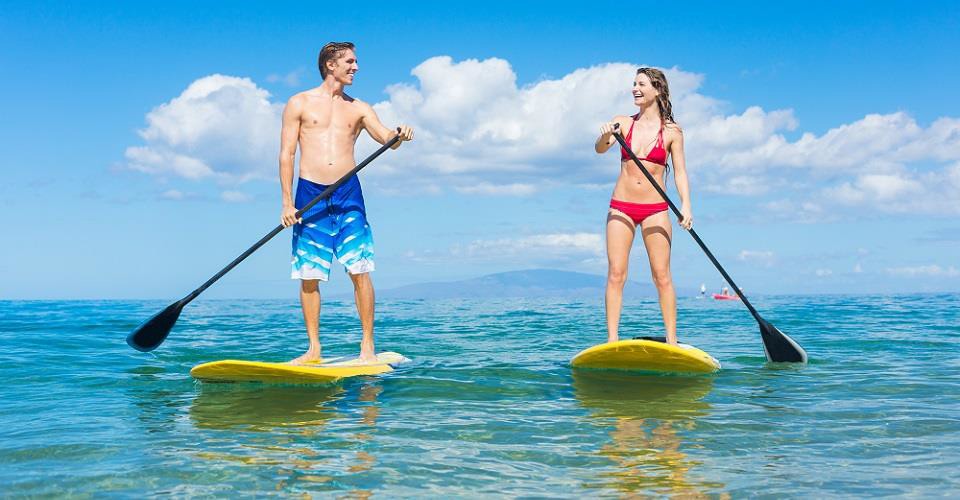 Enjoy your summer at PCYC on a paddleboard or kayak! Learn to Sail will be loaning their paddleboards and kayaks to  members so they can enjoy the summer on the water. Program starts June 28th, ends Sept 8th.Program Details:Paddleboard includes a paddle, pump and carry bagKayak includes a paddleLTS has only 8 Paddleboards and 6 Kayaks available.Limit 2 boards or kayaks per member - Reservation on First Come, First Serve basisBoards will be cleaned between each use, please obey pick up/drop off timesTo Reserve:To book, please email headinstructor@pcyc.net and include name, member number and preferred  booking datesRental procedure:Kayaks and Paddleboards are rented on a daily basis with a maximum rental period of 7 days. Equipment should be picked up between 9am-11am and dropped of between 1pm-5pm, Monday-Friday (Weekend pickups will not be available)We require the paddleboards and kayaks be returned in the same condition as they were given.  Any broken or missing items will be fixed and billed to the member’s account.